Тема урока:  «Обработка  верхнего среза юбки  поясом».По́яс — аксессуар, элемент, деталь одежды, носимая на талии или бёдрах, служит для стягивания другой одежды и ношения чего-либо (на пример оружия).На Руси (в России) пояс для подпоясывания верхней одежды из широкого куска ткани или шнура — Кушак.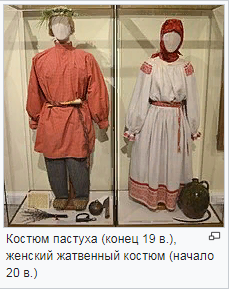 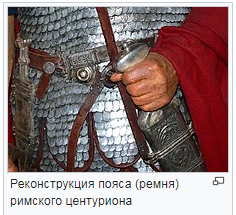 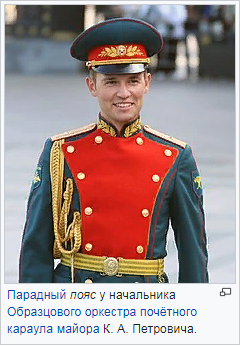 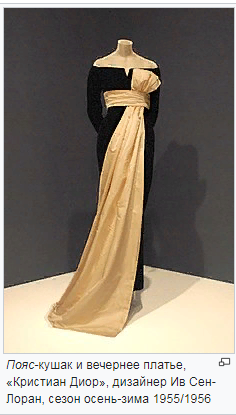 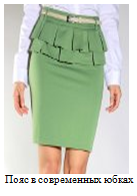 Функции поясовУтилитарная, служебная:Поддерживать, закреплять запахнутую одежду.Для крепления деталей нижней одежды, белья (пояс для чулок). К поясам крепятся подвязки, подтяжки и т. п.Поддерживать тело: пояса - бандажи для беременных, атлетический пояс, корсетные пояса, специальный пояс для каникросса, который крепится на бёдрах и защищает спину от нагрузок. Для крепления оборудования, инструментов, или других целей. До изобретения карманов к поясам прикреплялись кошели и т. п. Ранее на поясах носили оружие, в особенности холодное (родственное, но через плечо — перевязь, портупея, бандольер, патронташ). Вариация — поясная сумка, денежный пояс.Спортивная.Декоративная:Эстетическая: для подчеркивания тонкости талии, конструирования силуэта костюмаЭлементы национального костюма (оби, слуцкий пояс, лиелвардский пояс, кэмэр, албанский брез). Ранее пояса и их декор имели символическое значение (обрядовую функцию), теперь являются рудиментами.Элементы мундира. В современном мире пояса сохранились как элементы парадной формы — французского Иностранного легиона, ряда частей индийских и пакистанских вооружённых сил.Элементы церемониальных костюмов. В современном мире пояс-кушак для смокинга — камербанд.Знака отличия, почёта, статуса (социальная функция):Сословный: рыцарский поясРелигиозный: католические. Некоторые ордена подпоясываются шнурами в память конкретных святых (en), у францисканцев это веревка с тремя узлами (они символизировали обеты бедности, целомудрия и послушания[6]), к которому привязывали чётки. Православный — стихарный поясОбозначение статуса ученика: ученические уровни (Кю) в некоторых восточных боевых искусствах обозначаются цветом пояса (красный, синий, зелёный и так далее) при этом мастерские уровни (даны) по цвету поясов не разделяются, единственный цвет пояса мастера любого дана — чёрный.Спортивный: победные регалии, чемпионские пояса, например, в боксе, в WWE.Обработка верхнего среза юбкиВерхний срез юбки может быть обработан:1. притачным поясом (рис. 1)2. подкройной обтачкой (рис. 2)3. швом в подгибку (рис. 3)4. эластичной тесьмой (рис. 4)5. корсажной тесьмой (рис. 5)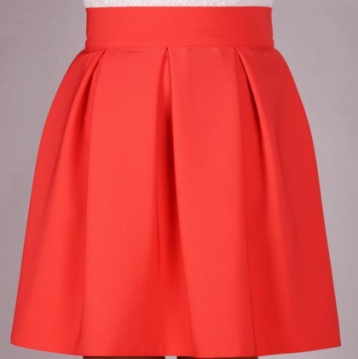 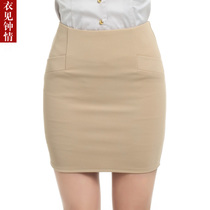 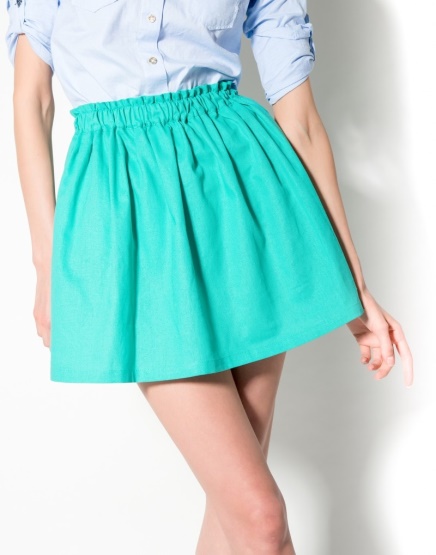           рис. 1                                               рис. 2                                  рис. 3                                    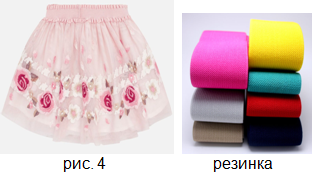 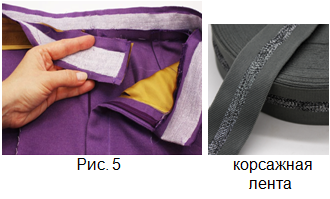 Ткань  для пошива юбки может быть:тонкойсреднейтолстойПри выборе способа обработки верхнего среза нужно  это учитывать. Для тонкой ткани лучше всего пояс и подгибка, а обтачка будет просвечивать и может исказить форму.Для средних тканей подходит все.Для толстой ткани чаще всего используют один вид - обтачка, т.к. пояс дополнительное утолщение, а на резинке такие вещи не шьют.Сыпучая ткань. Данный вид ткани требует «глухой» обработки поясом или подгибкой.Не сыпучая ткань. Данные ткани хороши тем, что подходят для воплощения любой модели и могут обрабатываться любым способом.Обработка поясомРаскрой. Пояс выкраивают шириной 10 см. и длиной = От +5 (на обтачивание концов.)Затем необходимо его продублировать клеевым флизелином, ширина полоски =3см. утюгом средней температуры сначала со стороны флизелина, а затем с лицевой стороны пояса.Пояс перегнуть два раза по 3см. на изнаночную сторону, оставляя 1см на притачивание, заутюжить в таком положении для удобства дальнейшей обработки.Если юбка (отрез ткани) не превышает 50 см в длину и пояс невозможно изготовить цельнокроеным, то допускается обработка верхнего среза стачным состоящим из двух или трех частей поясом.Единственное, но жесткое требование: шов стачивания частей должен являть собой продолжение естественных швов самого поясного изделия будь то боковой шов, средний шов или вытачка. Так как требование экономичного подхода к обработке тоже очень важны.Обработка стачного пояса аналогична цельнокроеному.Раскрыть тесьму - молнию. Пояс наложить на изнаночную сторону юбки лицевой стороной, срезы уравнять и выпустить концы за края застежки со стороны переднего полотнища на 1 см, со стороны заднего полотнища на 4 см.Пояс приметать прямыми ручными стежками к основной детали. Длина стежка 0,5 - 1 см, расстояние между стежками 0,5 см.После этой операции необходимо провести примерку изделия для контроля посадки изделия с поясом, нет ли перекосов.Затем пояс притачивают ш /ш 1см, длина стежка 3 мм, нитки в цвет ткани.Удалить нитки приметывания, рассекая через каждые 10 см, чтобы не было затяжек.Обтачать концы пояса ш/ш 0,7 - 1 см подрезать углы, не доходя до строчки 0,3см. Это производят для более качественного вывертывания.  Углы получаются ровнее.Пояс вывернуть на лицевую сторону, перепустить сгиб пояса ниже строчки притачивания на 0,1 - 0,2 см и наметывают.Для качественного настрачивания пояса, его можно приутюжить, чтобы деталь не была «воздушной»Отделочная строчка может быть от 0,1-0,5 см в зависимости от модели ткани и т.д.Последовательность обработки верхнего среза юбки поясом представлена в таблице:Одним из критериев качества обработки пояса является его одинаковая ширина по всей длине. Улучшить качество обработки можно путем введения формования пояса, сутюживанием его по сгибу и оттягиванием по срезам до притачивания к юбке.Для изделий из толстых тканей внутренний продольный срез пояса обметывают до присоединения пояса к юбке, и закрепляют строчкой, проложенной в шов притачивания пояса: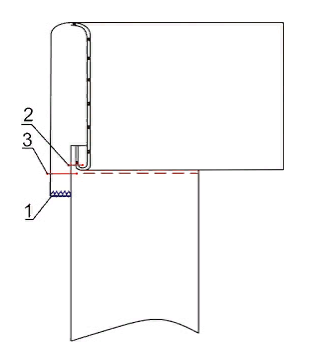 В случае фигурного верхнего края пояса его выкраивают из 2 частей с обтачиванием концов и верхнего среза по заданному контуру: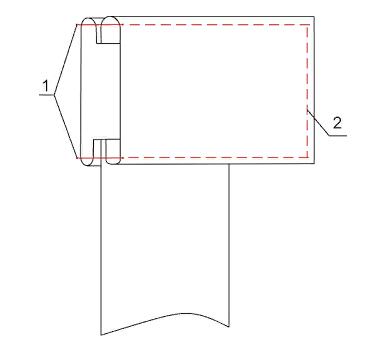 Домашнее задание: (выполнить в тетради).1. Перечислите способы обработки верхнего среза юбки.2. Определите длину пояса, если обхват талии фигуры 76 см.3. Выберите один правильный параметр для соединения пояса с верхним срезом юбки:а) 0,5 – 0,7 см.б) 1 см.в) 1,5 см.№ п\пНаименование технологически неделимой операцииТехнические условияЭскиз1.    Продублировать пояс клеевой прокладкойС изнаночной стороны, совмещая середину пояса со срезом прокладки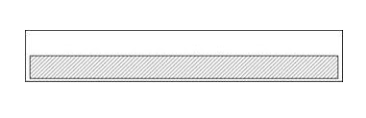 2.    Обтачать пояс по концамШ.ш. 0,5 — 0,7 см. Конец переходного пояса по боковой стороне обтачивают также швом шириной 0,5 — 0,7 см, а по нижнему срезу — швом шириной 1 см.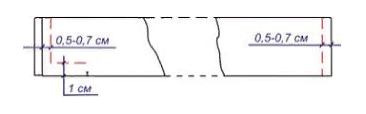 3.    Подрезать припуски шва обтачивания поясаНе доходы до строчки 1,5 мм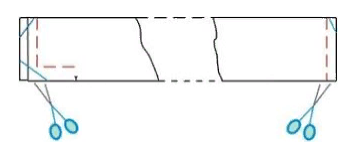 4.    Вывернуть пояс на лицевую сторонуВыправляя уголки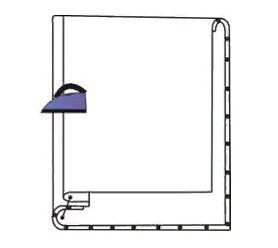 5.    Приутюжить поясСо стороны подпояса через проутюжильник увлажняя, перегибая его вдоль по длине6.    Притачать пояс к юбкескладывая лицевыми сторонами внутрь, уравнивая срезы, ш.ш.1 см. В шов притачивания пояса на переднее полотнище, не доходя до боковых швов на 2 см, вкладывают вешалки. Длина вешалок в готовом виде 6—12 см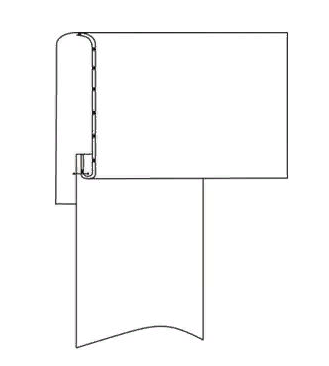 7.    Заутюжить припуски шва притачивания поясаВ сторону пояса8.    Настрочить второй продольный срез пояса на верхний срез юбкиПодгибая его наизнанку на 0,8-0,9 см, перекрывая строчку шва притачивания пояса к юбке, ш.ш. 1 мм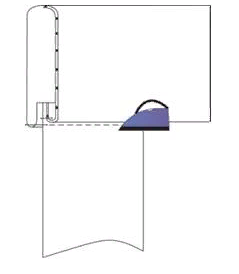 9.    Приутюжить пояс в готовом видеЧерез проутюжильник увлажняя